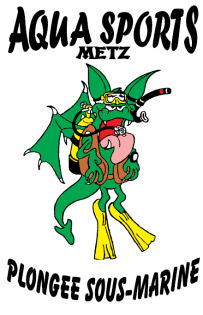 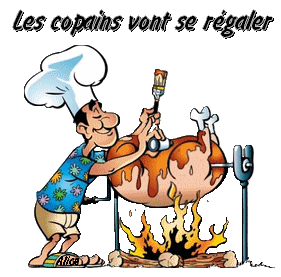         BBQ du club        AQUA SPORTS Samedi 15 juin 2019  Etang de Marsilly « au bout de la rue des Fontaines »Animations : Canoé kayak, pêche surprise, jeux, …Apéritif à 19 h et dîner à 20 h (Possibilité de dormir sur place)        Menu : « l’Aqua Cochon » à la broche                   Accompagné de ses pommes de terre grenaille – salades – Fromage –  Gâteaux (boissons en sus)      Les AQUA GAMES 2019 !!!  dès 9 h 30 pour les adultesà 14 h pour les enfants               Défis, duels, rigolades !!!(Inscriptions obligatoires auprès de Alain Viola) Possibilité de déjeuner sur place - voir ci-dessousCoupon à remettre au plus tard le mardi 10 juin 2019 à :Bruno Iungo ou à un autre membre du Comitéou par courrier : Bruno Iungo – 4 rue de Toul - 57000 METZM…………………………………………assistera au BBQ du 15 juin 2019Nbre d’adultes……………… x  20  € (hors boisson)       =  …………...€Nbre d’enfants (jusqu’à 12 ans) ……………... x   9  €     =  ……………€Déjeuner Aqua Games :Nbre d’adultes……………… x  3  € (hors boisson)       =  …………...€Nbre d’enfants (jusqu’à 12 ans) ……………... x   3  €     =  ……………€Joint un chèque à l’ordre d’Aquasports Plongée d’un montant de : ………………………  € 